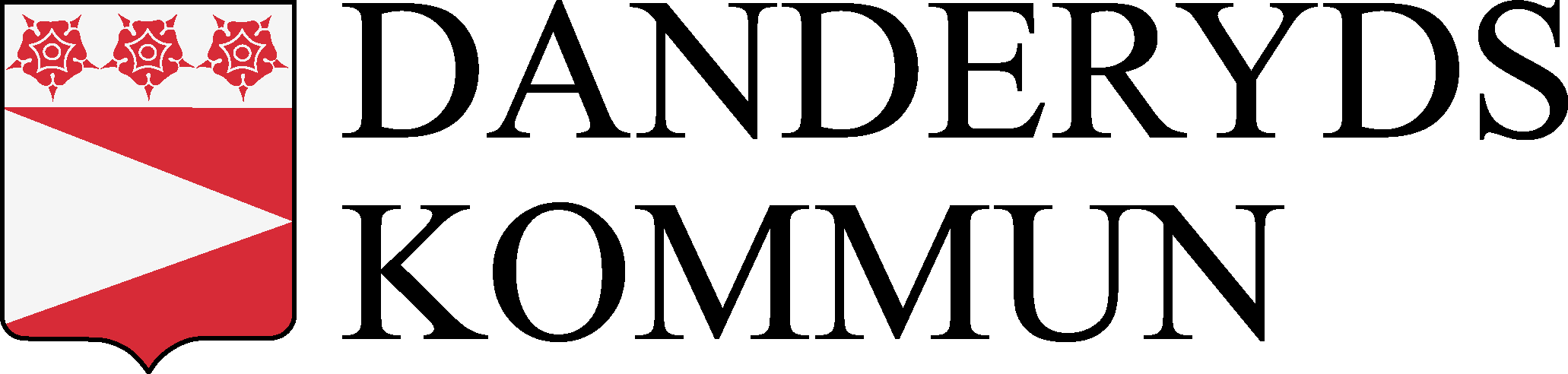 Sammanfattningefter samtal inför modersmålsundervisning Sammanfattningefter samtal inför modersmålsundervisning Sammanfattningefter samtal inför modersmålsundervisning Sammanfattningefter samtal inför modersmålsundervisning Ankomststämpel
Bilaga till samtal inför modersmålsundervisningUppgifter om eleven
Bilaga till samtal inför modersmålsundervisningUppgifter om eleven
Bilaga till samtal inför modersmålsundervisningUppgifter om eleven
Bilaga till samtal inför modersmålsundervisningUppgifter om eleven
Bilaga till samtal inför modersmålsundervisningUppgifter om eleven
Bilaga till samtal inför modersmålsundervisningUppgifter om eleven
Bilaga till samtal inför modersmålsundervisningUppgifter om eleven
Bilaga till samtal inför modersmålsundervisningUppgifter om elevenElevens förnamnElevens förnamnElevens efternamnElevens efternamnElevens efternamnElevens efternamnModersmålModersmålSammanfattning av elevens styrkor (tala, läsa, skriva, kultur och samhälle)Sammanfattning av elevens styrkor (tala, läsa, skriva, kultur och samhälle)Sammanfattning av elevens styrkor (tala, läsa, skriva, kultur och samhälle)Sammanfattning av elevens styrkor (tala, läsa, skriva, kultur och samhälle)Sammanfattning av elevens styrkor (tala, läsa, skriva, kultur och samhälle)Sammanfattning av elevens styrkor (tala, läsa, skriva, kultur och samhälle)Sammanfattning av elevens styrkor (tala, läsa, skriva, kultur och samhälle)Sammanfattning av elevens styrkor (tala, läsa, skriva, kultur och samhälle)Sammanfattning av vad eleven behöver utveckla (tala, läsa, skriva, kultur och samhälle)Sammanfattande bedömning av elevens kunskaperSammanfattning av vad eleven behöver utveckla (tala, läsa, skriva, kultur och samhälle)Sammanfattande bedömning av elevens kunskaperSammanfattning av vad eleven behöver utveckla (tala, läsa, skriva, kultur och samhälle)Sammanfattande bedömning av elevens kunskaperSammanfattning av vad eleven behöver utveckla (tala, läsa, skriva, kultur och samhälle)Sammanfattande bedömning av elevens kunskaperSammanfattning av vad eleven behöver utveckla (tala, läsa, skriva, kultur och samhälle)Sammanfattande bedömning av elevens kunskaperSammanfattning av vad eleven behöver utveckla (tala, läsa, skriva, kultur och samhälle)Sammanfattande bedömning av elevens kunskaperSammanfattning av vad eleven behöver utveckla (tala, läsa, skriva, kultur och samhälle)Sammanfattande bedömning av elevens kunskaperSammanfattning av vad eleven behöver utveckla (tala, läsa, skriva, kultur och samhälle)Sammanfattande bedömning av elevens kunskaperKunskapsnivån i modersmål (markera det som är mest adekvat)
 ☐Nybörjare                                                                                            Kunskapsnivån i modersmål (markera det som är mest adekvat)
 ☐Nybörjare                                                                                            Kunskapsnivån i modersmål (markera det som är mest adekvat)
 ☐Nybörjare                                                                                            Kunskapsnivån i modersmål (markera det som är mest adekvat)
 ☐Nybörjare                                                                                              Åldersadekvat                                               ☐ Avancerad  Åldersadekvat                                               ☐ Avancerad  Åldersadekvat                                               ☐ Avancerad  Åldersadekvat                                               ☐ AvanceradDatumModersmålslärarens namn Modersmålslärarens namn Modersmålslärarens namn Modersmålslärarens namn Modersmålslärarens namnförtydligandeModersmålslärarens namnförtydligandeModersmålslärarens namnförtydligande